基隆市立建德國民中學109學年度第2學期七年級藝術與人文試題(  A )知名歌手周杰倫演唱的「等你下課」歌詞內容所想表達的為哪種情誼之間的情感？　(Ａ)愛情　(Ｂ)親情　(Ｃ)友情　(Ｄ)師生。( D  )下列何者為貝多芬正確敘述？　(Ａ)今年是貝多芬250周年　(Ｂ)給愛麗絲是貝多芬的作品　(Ｃ)德國人　(Ｄ)以上皆是。(  C)三大何者”非”為俄國作曲家柴可夫斯基的芭蕾舞劇作品之一？(Ａ)天鵝湖(Ｂ)睡美人(Ｃ)火鳥(Ｄ)胡桃鉗。(  B )我們熟悉的(兩隻老虎)為哪一國的兒歌？　(Ａ)美國　(Ｂ)法國　(Ｃ)英國　(Ｄ)德國。(  A )一組不斷反覆的曲調動機或曲調樂句，伴隨樂曲進行，可能持續一個樂段或一整首作品，較常出現在低音聲部。請問是哪一種音樂模式(Ａ)頑固低音　(Ｂ)卡農　(Ｃ)同節奏型和聲模式　(Ｄ)原曲。( B  )一種先後演奏出同樣曲調的樂曲。各聲部在不同時間開始演奏，我們稱為(Ａ)頑固低音　(Ｂ)卡農　(Ｃ)同節奏型和聲模式　(Ｄ)原曲。( C  )兩個音之間的距離稱為(Ａ)節奏　(Ｂ)和聲　(Ｃ)音程　(Ｄ)曲調。(  A )計算音程的單位為(Ａ)度　(Ｂ)公分　(Ｃ)公斤　(Ｄ)公尺。( D  )唱名由低至高「Do、La」的音程度數關係是為下列何者？　(Ａ)大三度(Ｂ)小三度　(Ｃ)小四度　(Ｄ)大六度。( D  )「梅智的節拍器」M.M=60 請問是甚麼意思? (Ａ)M梅智的縮寫(Ｂ)M分鐘(Ｃ)60為一分鐘打60下(Ｄ)以上皆是。(  B ) 和軒、緯釩、俞峻三人一起演奏 ，每個人負責一種樂器，請問這種形式演奏稱為(Ａ)合唱　(Ｂ)室內樂　(Ｃ)交響樂　(Ｄ)獨奏。(  b ) 開曦穿著多層波浪型的長裙，跳舞時提起裙擺，往同一個方向將腿踢職抬高，讓人感覺歡樂又俏皮，請問這種舞蹈是？(Ａ)國際標準舞　(Ｂ)康康舞　(Ｃ)街舞　(Ｄ)踢踏舞。(  D )呈上題，這首舞曲是取自哪部歌劇(Ａ) 劭恩、子宸流浪記　(Ｂ) 凱鈞、貫軒大作戰(Ｃ) 宥勳、澤暘追夢記　(Ｄ) 天堂與地獄。( D  )下列何者非為室內樂木管五重奏的其中一項樂器？　(Ａ)小喇叭　(Ｂ) 法國號　(Ｃ)低音管　(Ｄ)長笛。( D  )下列曲目何者為日本音樂家久石讓的音樂作品(Ａ)龍貓　(Ｂ)送行者　(Ｃ)神隱少女　(Ｄ)以上皆是。(  A ) 梓恩和劭先兩位同學在一次(天鵝湖)舞蹈表演中連續原地傳32圈。請問此種舞蹈技巧被稱為(Ａ)揮鞭舞　(Ｂ)踢踏舞　(Ｃ)民族舞　(Ｄ)爵士舞。(   D)柏穎、子政相約一起去唱歌，兩人同時演唱不同聲部，歌聲優美合聲融洽，請問此種演唱的方式稱為(Ａ)合唱　(Ｂ)合奏　(Ｃ)獨唱　(Ｄ)重唱。(  B ) 十九世紀西方浪漫主義（Romanticism）盛行，關於浪漫主義風景畫家的敘述，以下何者有誤？　(Ａ)作畫筆觸自由奔放　(Ｂ)構圖嚴謹，力求平穩　(Ｃ)擅長捕捉光影變化與明暗效果　(Ｄ)當時戶外寫生視為風尚。(  C ) 浪漫主義風景畫家在創作時，大部分喜愛以何種景物為主題？　(Ａ)室內人物　(Ｂ)室內靜物　(Ｃ)戶外風景　(Ｄ)夢境。(  D ) 浪漫主義時期以哪一國的風景畫家最為活躍？　(Ａ)美國　(Ｂ)台灣　(Ｃ)日本　(Ｄ)英國。(  C ) 承上題，當時這此國畫家用何種簡便的畫具沿途寫生，省略細節而重視氣氛，以呈現當地潮濕多霧的景致？　(Ａ)蠟筆　(Ｂ)色鉛筆　(Ｃ)水彩　(Ｄ)粉筆。(  D ) 關於浪漫主義英國風景畫家泰納（Joseph Mallord William Turner）的敘述下列何者有誤？　(Ａ)作畫採取簡潔俐落的筆觸　(Ｂ)畫面重視全景氣氛，喜愛表現多霧的英國景致　(Ｃ)一生留下超過一萬件水彩畫作　(Ｄ)常用鮮艷油彩厚塗在畫作上(  A ) 以泰納為首的英國水彩畫家，嘗試以固有色作畫去讓畫面明亮而生動，下列哪一種顏色不包括在內？　(Ａ)灰棕色 (Ｂ)黃色　(Ｃ)紅色　(Ｄ)藍色。(  D ) 莫內的哪一系列作品，捕捉在不同時間、氣候下的各種色調及光影變化？　(Ａ)星夜　(Ｂ)睡蓮　(Ｃ)芭蕾舞者　(Ｄ)麥草堆。( C  ) 「速寫」視為記錄性質的創作方式，可以隨心所欲地將日常生活的景象，或是旅行中的美景，利用簡單的材料繪製並記錄下來，下列哪一項不是適合速寫時所使用的繪製媒材？(Ａ)鉛筆　(Ｂ)原子筆　(Ｃ)油畫　(Ｄ)簽字筆。(  B ) 具有柔和的筆觸特質，最便利的上色工具為？　(Ａ)水彩　(Ｂ)色鉛筆　(Ｃ)油彩　(Ｄ)壓克力顏料。( C  ) 下列哪一象不包括在「輕便易攜帶，線條流暢、筆觸俐落，為許多速寫者愛用的打稿工具」內？　(Ａ)原子筆(Ｂ)圓珠筆　(Ｃ)不透明水彩　(Ｄ)簽字筆。(  B ) 陽光、雨水充沛的台灣，自然風景亮麗鮮明，特別適合使用哪一種上色工具？　(Ａ)油彩　(Ｂ)水彩　(Ｃ)蛋彩　(Ｄ)粉彩。(  C ) 在校園寫生時，哪一項不包括在取景時須考慮到的條件？　(Ａ)主題明確　(Ｂ)構圖層次　(Ｃ)色彩美感　(Ｄ)簡單好畫。(B   ) 在校園寫生構圖時，我們應避免將主題至於畫面何處？　(Ａ)中央偏左　(Ｂ)中央偏右　(Ｃ)正中間　(Ｄ)中央偏下。( C  ) 在校園寫生構圖時，應該先畫哪一項比較有利於畫面安排？　(Ａ)上課遲到跑步經過的同學　(Ｂ)籃球架上方正要投進的三分球　(Ｃ)面積最大的建築物　(Ｄ)學務處裡辦公的學務主任。( A  ) 依照顏料透明度來區分，透明度最高的為？　(Ａ)透明水彩　(Ｂ)不透明水彩　(Ｃ)廣告顏料　(Ｄ)壓克力顏料。( B  ) 使用水彩時，為了表達水彩透明的特性，下列哪一種方法最適合用來調出建築物的灰色？　(Ａ)直接擠灰色顏料　(Ｂ) 用大量水份稀釋黑色顏料　(Ｃ)白色顏料加黑色顏料　(Ｄ)紅色顏料加藍色顏料。( A  ) 阿千用水彩紙畫水彩時不小心塗錯顏色，下列哪一種是較適當的補救方式？　(Ａ) 使用洗乾淨的水彩筆沾清水在該處來回清洗　(Ｂ) 直接沾白色顏料蓋上去　(Ｃ)用立可帶修改　(Ｄ)乾脆畫成別的顏色。(  B )請問創始於　1962　年，全球第一個華語電影獎項，也是臺灣最具代表性的電影獎，是以下哪一個獎項？　(Ａ)金棕梠獎　(Ｂ)金馬獎　(Ｃ)金獅獎　(Ｄ)金熊獎。( B  )芭蕾舞劇是沒有台詞，因此為了清楚交代劇情，便會產生一些特定手勢，不斷沿用後，就成為公式化的動作，因此芭蕾舞劇又稱為？　(Ａ)默劇　(Ｂ)啞劇　(Ｃ)歌劇　(Ｄ)音樂劇。(  C )十九世紀後半葉，古典芭蕾舞者會穿著圓盤式的短澎裙，它的特點是裙身極短，長度不超過膝蓋，自腰部撐開，採用六層以上特殊的硬紗製成，請問這種舞裙稱為什麼？　(Ａ)　tata　(Ｂ)　titi　(Ｃ)　tutu　(Ｄ)　toto。(  A )一切表演和技術都比照演出進行，而彩排時，除非發生不可預期的意外，只有導演及舞監有權利喊停，我們稱為是？　(Ａ)彩排　(Ｂ)技排　(Ｃ)首演　(Ｄ)以上皆是。(  A )芭蕾為法語「ballet」的譯音，芭蕾起源於義大利，興盛於法國，而說到芭蕾則不能不提到由音樂家柴可夫斯基（Pyotr Ilyich Tchaikovsky）所譜曲的經典舞碼，請問以下哪一個不是三大芭蕾舞劇？　(Ａ)灰姑娘　(Ｂ)睡美人　(Ｃ)天鵝湖　(Ｄ)胡桃鉗。( A  )世界三大影展，分別為義大利威尼斯影展、法國坎城影展與德國柏林影展，因歷史及重要性，獲國際電影製片人協會認定為世界三大影展，請問下列哪一個不屬於三大影展的獎項？　(Ａ)小金人獎　(Ｂ)金熊獎　(Ｃ)金棕梠獎　(Ｄ)金獅獎。( C  )一場演出，蘊含著許多人的心血，請問在表演藝術中，設立於　1946　年，在美國劇場界的最高榮譽，獎項包括話劇類與音樂劇類，是下列哪一個獎項？　(Ａ)金曲獎　(Ｂ)金鐘獎　(Ｃ)東尼獎　(Ｄ)奧斯卡獎。(  D )古典芭蕾時期的舞台重視排場，舞劇中舞者不僅要做出相同動作，身體面向與角度也要一致，因此芭蕾舞者都要有方向感的訓練，為使芭蕾舞劇中呈現宏偉的氣勢，也因此這種舞蹈形式的地位提升。請問以上的描述是屬於芭蕾舞劇中的哪一種？　(Ａ)獨舞　(Ｂ)雙人舞　(Ｃ)三人舞　(Ｄ)群舞。(  D )依動作類型區分，以下何者並非街舞中所包含種類？(Ａ)電流舞蹈　(Ｂ)鎖舞　(Ｃ)霹靂舞蹈　(Ｄ)爵士舞(D   )《       》是莎士比亞相當膾炙人口的喜劇，藉由仙境、貴族、工匠三組人物相互影響，講述一段令人意想不到又趣味橫生的愛情故事。請問《       》為莎翁何部巨作？(Ａ)羅密歐與茱麗葉　(Ｂ)哈姆雷特　(Ｃ)威尼斯商人　(Ｄ)仲夏夜之夢( A  )Ballet芭蕾一詞是由義大利Ballo演變而來，意思為何？(Ａ)具有戲劇情境的舞蹈　(Ｂ)純粹宴飲娛樂活動　(Ｃ)展現自我的生活態度　(Ｄ)上流社會的娛樂節目( A  )不管任何藝術，都沒有年齡、身分、階級，甚至性別的分別，但在早期的芭蕾舞卻是禁止女性參與的，只要女性角色都由男舞者反串。請問以上這段描述是正確的嗎？(Ａ)完全正確　(Ｂ) 描述有誤 (Ｃ)無法判斷　(Ｄ)無從考證(  B )因來自街頭、路邊或廣場，且不受場地限制而得名，是以下何地區文化的一部分？(Ａ)義大利宮廷　(Ｂ)美國黑人嘻哈　(Ｃ)非洲土著　(Ｄ)中國功夫(  C )稍具規模的劇團或舞團會設有藝術總監，對該團的藝術性有必然的影響力，也定調了觀眾對該團的印象。例如，        之於雲門舞集，        之於表演工作坊。請問空格代表人物分別為何人？(Ａ)林懷民；李國修　(Ｂ)朱銘；賴聲川　(Ｃ) 林懷民；賴聲川　(Ｄ) 齊柏林；李安( D  )於西元　1949　年第一次頒發服裝設計獎項，認同表演藝術中服裝設計的創意，可見服裝設計其藝術價值是重要的。請問題中所述為何獎項？(Ａ)臺灣臺新藝術獎　(Ｂ)美國東尼獎　(Ｃ)香港金像獎　(Ｄ)美國影藝學院奧斯卡金像獎( B  )服裝讓人們展現自我，讓表演者化身角色，相形之下，化妝對於表演者的重要性則不太重要，只是單純使演員在舞台上的氣色看起來更好與更加立體而已，與演出作品並無太多關聯。請問以上這段描述是正確的嗎？(Ａ)完全正確　(Ｂ)描述有誤(Ｃ)無法判斷　(Ｄ)無從考證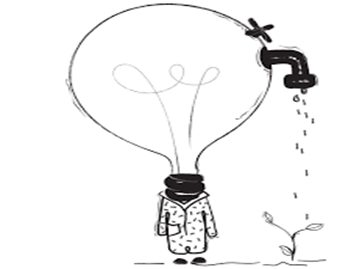 